Guía de trabajo autónomo (plantilla)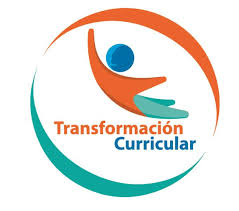 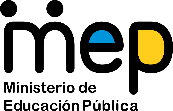 El trabajo autónomo es la capacidad de realizar tareas por nosotros mismos, sin necesidad de que nuestros/as docentes estén presentes. 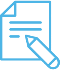 Me preparo para hacer la guía Pautas que debo verificar antes de iniciar mi trabajo.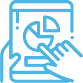 Voy a recordar lo aprendido y/ o aprender. 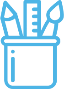  Pongo en práctica lo aprendidoAdemás, como forma de autoevaluación y autorregulación de mis aprendizajes contesto las siguientes preguntas:Centro Educativo: Educador/a: Nivel: VIAsignatura: Estudios Sociales y Educación CívicaMateriales o recursos que voy a necesitar Necesito los siguientes materiales para trabajar:Materiales como cuaderno, borrador, lápiz, lapicero, entre otros.De ser posible una computadora personal, libro de texto, entre otros. Puedo revisar los documentos de apoyo que acompañan la guía de trabajo autónomo.Condiciones que debe tener el lugar donde voy a trabajar Un espacio con iluminación y ventilación aceptable, el cual esté libre de ruido para poderme concentrar en las tareas.Tiempo en que se espera que realice la guía Dispongo de 1 hora y media a 2 horasPara cada hora de trabajo me levanto, estiro mis extremidades y hago de ser posible ejercicios de respiración profunda para relajarme.Indicaciones Leo cuidadosamente las instrucciones y realizo paso a paso los ejercicios que se me piden completar.Actividades para retomar o introducir el nuevo conocimiento.Leo la siguiente información:Concepto de liberalismoEsta ideología condiciona el ejercicio de la autoridad política, que concibe a la actividad gubernamental dentro de los límites establecidos en un conjunto normativo (constitucionalismo) y organizando un sistema de derechos fundamentales, con el propósito de restringir la acción interventora del estado.El liberalismo es una filosofía que se presenta abanderada de amplios intereses sociales.Esto le permite a la oligarquía cafetalera presentar y defender su causa como si incluyera a los otros grupos sociales; con lo cual procura tener un apoyo más amplio de los sectores populares como las personas trabajadoras.Escribo en el recuadro, con mis propias palabras lo que entiendo por el concepto de liberalismo:Seguidamente elaboro un mapa conceptual en el que defino qué es un estado liberal, teniendo como contexto el caso de Costa Rica. Puedo investigar la lectura que acompaña esta guía de trabajo autónomo. Me guío por la siguiente figura:                                                           se caracteriza porIndicaciones A continuación, estudio la biografía (la vida a grandes rasgos de un personaje) de dos gobernantes clave del periodo de las Reformas Liberales (1870-1890) como Próspero Fernández O. y Bernardo Soto A. y escribo sus datos más relevantes en no más de 5 reglones por cada uno de ellos.Seguidamente guiándome por el siguiente cuadro comparativo destaco las principales reformas emprendidas por los gobernantes liberales del período 1870 -1890 para transformar a la sociedad costarricense en el último tercio del siglo XIX.Realizo un ensayo de unos tres párrafos acerca de la importancia de las reformas liberales en la transformación política y económica de la Costa Rica del último tercio del siglo XIX.________________________________________________________________________________________________________________________________________________________________________________________________________________________________________________________________________________________________________________________________________________________________________________________________________________________________________________________________________________________________________________________________________________________________________________________________________________________________________________________________________________________________________________________________________________________________________________________Si no entiendo algunas parte de los ejercicios pido ayuda a algunos de mis familiares, padre, madre o encargado legal, hermanos/as mayores.Indicaciones o preguntas o matrices para auto regularse y evaluarseEscribo una equis (X) en la casilla correspondiente el nivel de avance o de logro en cual me encuentro, una vez concluidos mis deberes.Con el trabajo autónomo voy a aprender a aprender Con el trabajo autónomo voy a aprender a aprender Reviso las acciones realizadas durante la construcción del trabajo.Marco una X encima de cada símbolo al responder las siguientes preguntas Reviso las acciones realizadas durante la construcción del trabajo.Marco una X encima de cada símbolo al responder las siguientes preguntas ¿Leí las indicaciones con detenimiento?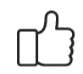 ¿Subrayé las palabras que no conocía?¿Busqué en el diccionario o consulté con un familiar el significado de las palabras que no conocía?¿Me devolví a leer las indicaciones cuando no comprendí qué hacer?Con el trabajo autónomo voy a aprender a aprenderCon el trabajo autónomo voy a aprender a aprenderValoro lo realizado al terminar por completo el trabajo.Marca una X encima de cada símbolo al responder las siguientes preguntasValoro lo realizado al terminar por completo el trabajo.Marca una X encima de cada símbolo al responder las siguientes preguntas¿Leí mi trabajo para saber si es comprensible lo escrito o realizado?¿Revisé mi trabajo para asegurarme si todo lo solicitado fue realizado?¿Me siento satisfecho con el trabajo que realicé?Explico ¿Cuál fue la parte favorito del trabajo?¿Qué puedo mejorar, la próxima vez que realice la guía de trabajo autónomo?Explico ¿Cuál fue la parte favorito del trabajo?¿Qué puedo mejorar, la próxima vez que realice la guía de trabajo autónomo?